	Jedálny lístok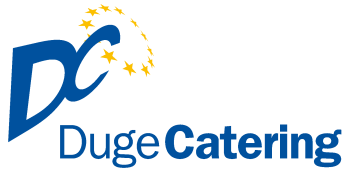 Jedlá a cukrárenské výrobky môžu obsahovať možné alergény:1.OBILNINY – obsahujúce lepok a výrobky z nich, 2.KÔROVCE – a výrobky z nich, 3.VAJCIA – a výrobky z nich, 4.RYBY – a výrobky z nich, 5ARAŠÍDY – a výrobky z nich, 6.SÓJA – a výrobky z nej, 7.MLIEKO – a výrobky z neho, 8. ORECHY – a výrobky z nich, 9. ZELER – a výrobky z neho,10. HORČICA – a výrobky z nej, 11. SEZAM – semená a výrobky z nich, 12. SIRIČITANY – koncentrácia vyššia ako 10 mg/kg alebo 10 mg/l, SO2, 13. MÄKKÝŠE – a výrobky z nich.							 					 		               											                                                                                           ALERGÉNYPondelok 29.04.2024    0,4l  Hrachová polievka s párkom                                                                1.  110g/250g  Pečená bravčová krkovička s varenými zemiakmi,  čalamádou          1,12          	2.  110g/300g  Kurací plátok s ananásom, zapekaný so syrom s dusenou ryžou         1,7  		                                               3.  350g           Domáce lievance s tvarohom a džemom, poliate čokoládou                 1,3,7           Utorok 30.04.2024     0,4 l Gulášová polievka so zemiakmi, rožok                                         1,3,7                           	1.   110g/160g   Sviečková na smotane s domácou parenou knedľou                             1,3,7     	       	2.  350g	     Bratislavské bravčové rizoto posypané syrom s kyslou uhorkou                                       ( slovenská ryža)                                                                                          1,3                                  3.   350g         Neapolské špagety posypané syrom                                   1,3,7                              Streda 01.05.2024                                                                      SVIATOKŠtvrtok 02.05.2024        0,4 Hovädzia polievka s koreňovou zeleninou,  s mäsom a rezancami                               1,3,7,9            1. 110g /300g   Hovädzie Azu po tatársky s dusenou ryžou                                            1            2. 0,4 l              Bravčový kotlíkový guláš  s chlebom                                                       1,12            3. 350g     Furmanské bryndzové halušky s klobásou a slaninou, kyslé mlieko          1,3,7                    4.  350g     Listový šalát s vajíčkom, sušenými paradajkami, s tuniakom a olivami, dressing 3,7Piatok  03.05.2024 0,4 l  Tekvicová polievka so zemiakmi                                                              1,7          1. 110g/160g     Moravský vrabec s hlávkovou kapustou ,domáca parená knedľa              1,3,7                                                                                              2. 110g/250g     Vyprážaný encián s brusnicami s var. zemiakmi a tatárskou omáčkou    1,3,7                                  3. 350g               Šatôčky z lístkového cesta plnené vanilkovým krémom                             1,3,7   Objednávky   044/522 38 26, 091194276                                                               e–mailobjednavkyduge@gmail.com                                       Objednávky v daný deň od 6:00 -  07:30 hod.. Len obed č.1  !!!Objednávky obedov 12:00 -14:00 hod.              Reklamácie 0911 942 764     Hmotnosť mäsa je udávaná v surovom stave.                  Povolená tolerancia hmotnosti 10% Web: www.dugecatering.sk 			e-mail : dugecatering@gmail.com                                                Zmena jedálneho lístka vyhradená